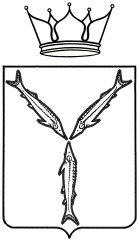 МИНИСТЕРСТВО МОЛОДЕЖНОЙ ПОЛИТИКИ,СПОРТА И ТУРИЗМА САРАТОВСКОЙ ОБЛАСТИПРИКАЗот   29.08.2017 №  466г. СаратовО присвоении квалификационных категорийВ соответствии с Положением о спортивных судьях, утвержденным приказом Министерства спорта Российской Федерации от 28 февраля 2017 г. № 134 «Об утверждении Положения о спортивных судьях», административным регламентом по предоставлению министерством молодежной политики, спорта и туризма Саратовской области государственной услуги «Присвоение спортивных разрядов (кандидат в мастера спорта и I спортивный разряд) и квалификационной категории «Спортивный судья первой категории», утвержденным приказом № 287 от 15 августа 2012 года и на основании представленных документовПРИКАЗЫВАЮ:Присвоить квалификационную категорию «Спортивный судья I категории»:2.      Контроль за исполнением настоящего приказа возложить на первого заместителя министра А.В. Козлова. Министр                                                                                       А.В. АбросимовБогданову Андрею Сергеевичу-прыжки в водуЛазареву Алексею Андреевичу-прыжки в водуШпанову Артему Сергеевичу-прыжки в водуАкчурину Руслану Зарифовичу-тхэквондоКайро Кириллу Сергеевичу-тхэквондоКузнецову Максиму Анатольевичу-тхэквондоНагодкиной Ирине Александровне-тхэквондоПешкову Сергею Сергеевичу-тхэквондоГридневу Андрею Вячеславовичу-легкая атлетикаКорюковой Наталии Александровне-легкая атлетикаКотлову Виктору Николаевичу-легкая атлетикаЛученкиной Ларисе Борисовне-легкая атлетикаМамлиной Наталии Юрьевне-легкая атлетикаМериновой Наталье Владимировне-легкая атлетикаРомашко Марине Александровне-легкая атлетикаСергееву Дмитрию Михайловичу-легкая атлетикаСмолькову Анатолию Павловичу-легкая атлетикаФилипповой Галине Владимировне-спорт лиц с ПОДАШиршовой Галине Аркадиевне-спорт лиц с ПОДАШумиловой Татьяне Васильевне-спорт лиц с ПОДА